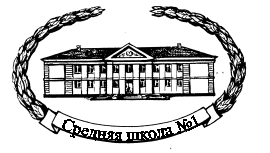 МУНИЦИПАЛЬНОЕ ОБЩЕОБРАЗОВАТЕЛЬНОЕ УЧРЕЖДЕНИЕСРЕДНЯЯ ОБЩЕОБРАЗОВАТЕЛЬНАЯ ШКОЛА  № 1 РАССМОТРЕНА И                                     УТВЕРЖДЕНА        РЕКОМЕНДОВАНА К                               приказом руководителя ОУ УТВЕРЖДЕНИЮ                                        от «___»_____2013г., №___   педагогическим советом                                                                                                       «___»_____2013г.,  протокол №___           Директор МОУ СОШ №1                                                                         ____________Г.В. Поляков      РАБОЧАЯ ПРОГРАММА ПО МАТЕМАТИКЕ ДЛЯ 3 «Б» КЛАССА НА 2013-2014 УЧЕБНЫЙ ГОДФ.И.О. учителя:Медведева А.В.г. ВолгодонскПояснительная запискаРабочая программа курса «Математика» для 3 класса разработана на основе: авторской программы В. Н. Рудницкой (М.: Вентана-Граф, 2013);учебно-методического комплекса: – Рудницкая В. Н., Юдачева Т. В. Математика: учебник. 3 класс. – М.: Вентана-Граф, 2013.– Рудницкая В. Н. Математика: рабочие тетради  № 1, 2. – М.: Вентана-Граф, 2013;основной образовательной программы школы;требований федерального государственного образовательного стандарта начального общего образования.   Учебно-методический комплект выбран в соответствии с приказом Министерства образования и науки. «Об утверждении федеральных перечней учебников, рекомендованных (допущенных) к использованию в образовательном процессе в образовательных учреждениях, реализующих образовательные программы общего образования и имеющих государственную аккредитацию, на 2013/2014 учебный год».Программа рассчитана на 136 часов (4 часа в неделю, 34 недели).     В течение года выпадают 3 часа математики, из них  1 час в 3 четверти (10 марта – праздничный день), 2 часа в 4 четверти (2 мая и 9 мая – праздничные дни).     Программа выполнена за счёт блочной подачи материала по темам: «Измерение времени» (№ 93-96 – 1 час), «Деление на однозначное число» (№ 107-113 – 1 час), «Деление на двузначное число» (№ 125- 131 – 1 час).                                                   Цели и задачи обучения математикеОбучение математике в начальной школе направлено на достижение следующих целей: обеспечение интеллектуального развития младших школьников: формирование основ логико-математического мышления, пространственного воображения, овладение учащимися математической речью для описания математических объектов и процессов окружающего мира в количественном и пространственном отношениях, для обоснования получаемых результатов решения учебных задач; предоставление основ начальных математических знаний и формирование соответствующих умений у младших школьников: решать учебные и практические задачи; вести поиск информации (фактов, сходств, различий, закономерностей, оснований для упорядочивания и классификации математических объектов); измерять наиболее распространённые в практике величины; применять алгоритмы арифметических действий для вычислений; узнавать в окружающих предметах знакомые геометрические фигуры, выполнять несложные геометрические построения; реализация воспитательного аспекта обучения: воспитание потребности узнавать новое, расширять свои знания, проявлять интерес к занятиям математикой, стремиться использовать математические знания и умения при изучении других школьных предметов и в повседневной жизни, приобрести привычку доводить начатую работу до конца, получать удовлетворение от правильно и хорошо выполненной работы, уметь обнаруживать и оценивать красоту и изящество математических методов, решений, образов.Важнейшими задачами обучения являются создание благоприятных условий для полноценного математического развития каждого ученика на уровне, соответствующем его возрастным особенностям и возможностям, и обеспечение необходимой и достаточной математической подготовки для дальнейшего успешного обучения в основной школе.Содержание курсаЭлементы арифметики ТысячаЧтение и запись цифрами чисел от 100 до 1000.Сведения из истории математики: как появились числа; чем занимается арифметика.Сравнение чисел. Запись результатов сравнения с помощью знаков «<» и «>».Сложение и вычитание в пределах 1000.Устные и письменные приемы сложения и вычитания.Сочетательное свойство сложения и умножения.Упрощение выражений (освобождение выражений от «лишних» скобок).Порядок выполнения действий в выражениях, записанных без скобок, содержащих действия: а) только одной ступени; б) разных ступеней. Правило порядка выполнения действий в выражениях, содержащих одну или несколько пар скобок.Числовые равенства и неравенства.Чтение и запись числовых равенств и неравенств. Свойства числовых равенств.Решение составных арифметических задач в три действия.Умножение и деление на однозначное число в пределах 1000.Умножение суммы на число (распределительное свойство умножения относительно сложения).Умножение и деление на 10, 100.Умножение числа, запись которого оканчивается нулем, на однозначное число. Умножение двух- и трехзначного числа на однозначное число.Нахождение однозначного частного.Деление с остатком.Деление на однозначное число.Нахождение неизвестных компонентов арифметических действий.Практическая работа. Выполнение деления с остатком с помощью фишек.Умножение и деление на двузначное число в пределах 1000.Умножение вида 23 • 40.Умножение и деление на двузначное число.ВеличиныЕдиницы длины километр и миллиметр и их обозначения: км, мм.Соотношения между единицами длины: 1 км = 1000 м, 1 см = = 10 мм.Вычисление длины ломаной.Масса и ее единицы: килограмм, грамм. Обозначения: кг, г. Соотношения: 1 кг = 1000г.Вместимость и ее единица литр. Обозначение: л.Сведения из истории математики: старинные русские единицы величин: морская миля, верста, пуд, фунт, ведро, бочка.Время и его единицы: час, минута, секунда; сутки, неделя, год, век. Обозначения: ч, мин, с. Соотношения между единицами времени: 1 ч = 60 мин, 1 мин = 60 с, 1 сутки = 24 ч, 1 век = = 100 лет, 1 год =12 месяцев.Сведения из истории математики: история возникновения месяцев года.Решение арифметических задач, содержащих разнообразные зависимости между величинами.Практические работы. Измерение длины, ширины и высоты предметов с использованием разных единиц длины. Снятие мерок с фигуры человека с помощью портновского метра. Взвешивание предметов на чашечных весах. Сравнение вместимо-стей двух сосудов с помощью данной мерки.Отмеривание с помощью литровой банки данного количества воды.Алгебраическая пропедевтикаБуквенные выражения. Вычисление значений буквенных выражений при заданных значениях этих букв.Логические понятияПримеры верных и неверных высказываний.Геометрические понятияЛоманая линия. Вершины и звенья ломаной. Замкнутая и незамкнутая ломаная. Построение ломаной.Деление окружности на 6 одинаковых частей с помощью циркуля.Прямая. Принадлежность точки прямой. Проведение прямой через одну и через две точки.Взаимное расположение на плоскости отрезков, лучей, прямых.Практические работы. Способы деления круга (окружности) на 2, 4, 8 равных частей с помощью перегибания круга по его осям симметрии. Построение симметричных прямых на клетчатой бумаге. Проверка с помощью угольника, какие из данных прямых пересекаются под прямым углом.Личностные результаты освоения курса математики:самостоятельность мышления; умение устанавливать с какими учебными задачами ученик может самостоятельно успешно справиться;готовность и способность к саморазвитию;сформированность мотивации к обучению;способность характеризовать и оценивать собственные математические знания и умения;заинтересованность в расширении и углублении получаемых математических знаний;умение использовать получаемую математическую подготовку как в учебной деятельности, так и при решении практических задач, возникающих в повседневной жизни;способность преодолевать трудности, доводить начатую работу до её завершения;способность к самоорганизованности;готовность высказывать собственные суждения и давать им обоснование;владение коммуникативными умениями с целью реализации возможностей успешного сотрудничества с учителем и учащимися класса (при групповой работе, работе в парах, в коллективном обсужденииматематических проблем).Метапредметными результатами обучения являются:владение основными методами познания окружающего мира ( наблюдение, сравнение, анализ, синтез, обобщение, моделирование);понимание и принятие учебной задачи, поиск и нахождение способов её решения;планирование, контроль и оценка учебных действий; определение наиболее эффективного способа достижения результата;выполнение учебных действий в разных формах ( практические работы, работа с моделями и др. );создание моделей изучаемых объектов с использованием знаково-символических средств;понимание причины неуспешной учебной деятельности и способность конструктивно действовать в условиях неуспеха;адекватное оценивание результатов своей деятельности;активное использование математической речи для решения разнообразных коммуникативных задач;готовность слушать собеседника, вести диалог;умение работать в информационной среде.Предметными результатами являются:овладение основами логического и алгоритмического мышления, пространственного воображения и математической речи;умение применять полученные математические знания для решения учебно-познавательных и учебно-практических задач, а также использовать эти знания для описания и объяснения различных процессов и явлений окружающего мира, оценки их количественных и пространственных отношений;овладение устными и письменными алгоритмами выполнения арифметических действий с целыми неотрицательными числами, умениями вычислять значения числовых выражений, решать текстовые задачи, измерять наиболее распространенные в практике величины. распознавать и изображать простейшие геометрические фигуры;умение работать в информационном поле ( таблицы, схемы, диаграммы, грвфики, последовательности, цепочки, совокупности ); представлять, анализировать и интерпретировать данные.Планируемые результаты обученияК концу обучения в 3 классе ученик научится:называть: любое следующее (предыдущее) при счёте число в пределах 1000, любой отрезок натурального ряда от 100 до 1000 в прямом и в обратном порядке; компоненты действия деления с остатком; единицы массы, времени, длины; геометрическую фигуру (ломаная);сравнивать: числа в пределах 1000; значения величин, выраженных в одинаковых или разных единицах;различать: знаки > и <; числовые равенства и неравенства; читать: записи вида; 120 < 365, 900 > 850;воспроизводить: соотношения между единицами массы, длины, временя; устные и письменные алгоритмы арифметических действий в пределах 1 000;приводить примеры: числовых равенств и неравенств;моделировать: ситуацию, представленную в тексте арифметической задачи, в виде схемы (графа), таблицы, рисунка; способ деления с остатком с помощью фишек;упорядочивать: натуральные числа в пределах  1000;значения величин, выраженных в одинаковых или разных единицах;анализupовать: структуру числового выражения; текст арифметической (в том числе логической) задачи; классифицировать: числа в пределах 1000 (однозначные, двузначные, трёхзначные);конструировать: план решения составной арифметической (в том числе логической) задачи;контролировать: свою деятельность (проверять правильность письменных вычислений с натуральными числами в пределах 1000), находить и исправлять ошибки;решать учебные и практические задачи: читать и записывать цифрами любое трёхзначное число; читать и составлять несложные числовые выражения; выполнять несложные устные вычисления и пределах 1000; вычислять сумму и разность чисел в пределах 1000, выполнять умножение и деление на однозначное и на двузначное число, используя письменные алгоритмы вычислений; выполнять деление с остатком: определять время по часам; изображать ломаные пиши разных видов; вычислять значения числовых выражений, содержащих 2-3 действия (со скобками и без скобок); решать текстовые арифметические задачи в три действия.К концу обучения в 3 классе ученик может научиться:формулировать: сочетательное свойство умножения; распределительное свойство умножения относительно сложения (вычитания);читать: обозначения прямой, ломаной;приводить примеры: высказываний и предложений, не являющихся высказываниями; верных и неверных высказываний;различать: числовое и буквенное выражения; прямую и луч, прямую и отрезок; замкнутую и незамкнутую ломаную линии;характеризовать: ломаную линию (вид, число вершин, звеньев); взаимное расположение лучей, отрезков, прямых на  плоскости ;конструироватъ: буквенное выражение, в том числе для решения задач буквенными данными;воспроизводить: способы деления окружности на 2, 4, 6 и 8 равных частей;;решать учебные и практические задачи: вычислять значения буквенных выражений при заданных числовых значениях входящих в них букв; изображать прямую и ломаную линии с помощью линейки; проводить прямую через одну и через две точки;строить на бумаге в клетку точку, отрезок, луч, прямую, ломаную, симметричные данным фигурам (точке, отрезку, лучу, прямой, ломаной).Система оценивания знаний проводится на основании  Письма Минобразования РФ от 19.11.98 г. № 1561/14-15 «Контроль и оценка результатов обучения в начальной школе».Материально-техническое обеспечение образовательного процессаРудницкая В. Н., Юдачева Т. В. Математика: учебник. 3 класс. – М.: Вентана-Граф, 2013.Рудницкая В. Н. Математика: рабочие тетради  № 1, 2. – М.: Вентана-Граф, 2013; «Математика. Комментарии к урокам». 3 класс. (Рудницкая Н.В., Юдачева Т.В,).-М.:«Вентана–Граф», 2006;«Проверочные и контрольные работы».( Рудницкая Н.В., Юдачева Т.В,). М.: «Вентана–Граф»,2007; Беседы с учителем. Методика обучения. Под ред. Л.Е.Журовой – М.: Вентана-Граф, 2009;Тематические стенды и/или таблицы.Раздаточные материалы.КАЛЕНДАРНО-ТЕМАТИЧЕСКОЕ ПЛАНИРОВАНИЕПредмет:  Математика (136 часов)Класс: 3 «Б»Дата проведения урокаТема урокаКоличество часов, отведённых для освоения программного материалаТемы контрольных, практических, лабораторных работОсновные виды учебной деятельностиРаздел программы: «Тысяча» (7 ч)Раздел программы: «Тысяча» (7 ч)Раздел программы: «Тысяча» (7 ч)Раздел программы: «Тысяча» (7 ч)Раздел программы: «Тысяча» (7 ч)02.0903.091-2.  Числа от 100 до 1000.2Счёт сотнями до тысячи. Десятичный состав трёхзначного числа. Названия разрядов в записи трёхзначного числа (сотни, десятки и единицы). Чтение и запись трёхзначных чисел.04.0906.0909.0910.093-6.  Сравнение чисел. Знаки «<» и «>»4Обучение пользованию знаками «>», «<», «=» для сравнения чисел11.097.  Контрольная работа по теме: «Чтение, запись и сравнение трехзначных чисел».1Контрольная работа по теме: «Чтение, запись и сравнение трехзначных чисел».Выполнение заданий контрольной работы.Раздел программы: «Величины и их измерение» (4 ч)Раздел программы: «Величины и их измерение» (4 ч)Раздел программы: «Величины и их измерение» (4 ч)Раздел программы: «Величины и их измерение» (4 ч)Раздел программы: «Величины и их измерение» (4 ч)13.0916.0917.0918.098-11.  Километр, миллиметр4Обучение сравнению предметов по длине. Ознакомление с единицами длины и соотношением между нимиРаздел программы: «Геометрические фигуры» (6 ч)Раздел программы: «Геометрические фигуры» (6 ч)Раздел программы: «Геометрические фигуры» (6 ч)Раздел программы: «Геометрические фигуры» (6 ч)Раздел программы: «Геометрические фигуры» (6 ч)20.0923.0924.0912-14.  Ломаная.3Ознакомление с понятием «ломаная линия». Построение ломаной25.0927.0930.0915-17.  Длина ломаной3Практическая работа «Нахождение длины ломаной»Самостоятельное изучение материалаРаздел программы: «Величины и их измерение» (7 ч)Раздел программы: «Величины и их измерение» (7 ч)Раздел программы: «Величины и их измерение» (7 ч)Раздел программы: «Величины и их измерение» (7 ч)Раздел программы: «Величины и их измерение» (7 ч)01.1002.1004.1007.1018-21.  Масса: килограмм, грамм.4Практическая работа:  измерение массы с помощью весов.
Обучение сравнению предметов по массе. Ознакомление с единицами массы и соотношением между нимиПрактическая работа:  измерение массы с помощью весов. 08.1009.1011.1022-24.  Вместимость: литр3Практическая работа: измерение вместимости с помощью мерных сосудовОбучение сравнению предметов по вместимости. Ознакомление с единицами вместимости и соотношением между нимиПрактическая работа: измерение вместимости с помощью мерных сосудовРаздел программы: «Тысяча» (26 ч)Раздел программы: «Тысяча» (26 ч)Раздел программы: «Тысяча» (26 ч)Раздел программы: «Тысяча» (26 ч)Раздел программы: «Тысяча» (26 ч)14.1015.1016.1018.1021.1022.1025-30.  Сложение6Обучение сложению многозначных чисел и использованию соответствующих терминов23.1031.  Контрольная работа за 1 четверть1Контрольная работа за 1 четвертьУрок проверки и оценки знаний и способов деятельности учащихся.25.1032.  Анализ контрольной работы, работа над ошибками1Повторение и обобщение материала05.1106.1108.1111.1112.1133- 37.  Вычитание5Обучение вычитанию многозначных чисел 
и использованию соответствующих терминов13.1138.  Контрольная работа по теме: «Сложение и вычитание трёхзначных чисел»1Контрольная работа по теме: «Сложение и вычитание трёхзначных чисел»Выполнение заданий контрольной работы.15.1139.  Анализ контрольной работы, работа над ошибками1Повторение и обобщение материала .18.1119.1140-41.  Сочетательное свойство сложения2Учить использовать свойства арифметических действий при выполнении вычислений. Учить группировать слагаемые в сумме20.1122.1125.1142-44.  Сумма трёх и более слагаемых3Обучение использованию свойств арифметических действий при выполнении вычислений, перестановке слагаемых в сумме26.1127.1129.1145-47.  Сочетательное свойство умножения3Обучение группировке множителей в произведении02.1203.1204.1248-50.  Произведение трёх и более множителей3Обучение перестановке множителей, их группировке.Формулирование выводов о получаемых результатах на основании наблюденийРаздел программы: «Величины и их измерение» (4 ч)Раздел программы: «Величины и их измерение» (4 ч)Раздел программы: «Величины и их измерение» (4 ч)Раздел программы: «Величины и их измерение» (4 ч)Раздел программы: «Величины и их измерение» (4 ч)06.1209.1210.1211.1251-54.  Симметрия на клетчатой бумаге4Понятие ось симметрии; построение симметричных фигур на клетчатой бумагеРаздел программы: «Тысяча» (9 ч)Раздел программы: «Тысяча» (9 ч)Раздел программы: «Тысяча» (9 ч)Раздел программы: «Тысяча» (9 ч)Раздел программы: «Тысяча» (9 ч)12.1213.1216.1255-57.  Правило порядка выполнения действий в выражениях без скобок3Формулирование правил выполнения действий в выражениях без скобок содержащих действия: а) только одной ступени;б) разных ступеней17.1218.1220.1223.1258-61.  Правило порядка выполнения действий в выражениях со скобками4Порядок выполнения действий в числовых выражениях. Скобки 24.1262.  Контрольная работа по теме «Порядок выполнения действий в числовых выражениях»1Контрольная работа по теме «Порядок выполнения действий в числовых выражениях»Выполнение заданий контрольной работы. 25.1263.  Анализ контрольной работы, работа над ошибками1Повторение и обобщение материалаРаздел программы: «Уравнения и неравенства» (8 ч)Раздел программы: «Уравнения и неравенства» (8 ч)Раздел программы: «Уравнения и неравенства» (8 ч)Раздел программы: «Уравнения и неравенства» (8 ч)Раздел программы: «Уравнения и неравенства» (8 ч) 10.01 13.01 14.0164-66. Высказывание.3Введение понятия высказывание. Верные и неверные высказывания15.0117.0120.0167-69.  Числовые равенства и  неравенства3Введение понятия равенство и неравенство. Равенства и неравенства как примеры математических высказываний21.0170.  Контрольная работа по теме: «Числовые равенства и неравенства»1Контрольная работа по теме: «Числовые равенства и неравенства»Выполнение заданий контрольной работы.22.0171.  Анализ контрольной работы, работа над ошибкамиРешение примеров и задач.1Повторение и обобщение материалаРаздел программы: «Пространственные отношения. Геометрические фигуры» (3 ч)Раздел программы: «Пространственные отношения. Геометрические фигуры» (3 ч)Раздел программы: «Пространственные отношения. Геометрические фигуры» (3 ч)Раздел программы: «Пространственные отношения. Геометрические фигуры» (3 ч)Раздел программы: «Пространственные отношения. Геометрические фигуры» (3 ч)24.0127.0128.0172-74.  Деление окружности на равные части3Практическая работаПрактические способы деления окружности с помощью угольника и линейки на 2 и 4 равные части и с помощью циркуля на 6 и на 3 равные части. Формирование умений определять, лежат ли все вершины многоугольника на окружностиРаздел программы: «Умножение и деление на однозначное число в пределах 1000» (10 ч)Раздел программы: «Умножение и деление на однозначное число в пределах 1000» (10 ч)Раздел программы: «Умножение и деление на однозначное число в пределах 1000» (10 ч)Раздел программы: «Умножение и деление на однозначное число в пределах 1000» (10 ч)Раздел программы: «Умножение и деление на однозначное число в пределах 1000» (10 ч)29.0131.0103.0275-77.  Умножение суммы на число3Обучение умножению суммы на число, представлению числа в виде суммы разрядных слагаемых04.0205.0207.0278-80.  Умножение на 10 и на 1003Введение правила умножения на 10 и 10010.0211.0212.0214.0281-84.  Умножение вида
50  9, 200  44Обучение умножению числа на данное число десятков и сотенРаздел программы: «Геометрические фигуры» (3 ч)Раздел программы: «Геометрические фигуры» (3 ч)Раздел программы: «Геометрические фигуры» (3 ч)Раздел программы: «Геометрические фигуры» (3 ч)Раздел программы: «Геометрические фигуры» (3 ч)17.0218.0219.0285-87.  Прямая3Формирование понятия  о прямой как о бесконечной фигуре; принадлежность точки прямой. Пересечение  прямой  с лучом, с  отрезком,   пересечение двух прямыхРаздел программы: «Умножение и деление на однозначное число в пределах 1000» (27 ч)Раздел программы: «Умножение и деление на однозначное число в пределах 1000» (27 ч)Раздел программы: «Умножение и деление на однозначное число в пределах 1000» (27 ч)Раздел программы: «Умножение и деление на однозначное число в пределах 1000» (27 ч)Раздел программы: «Умножение и деление на однозначное число в пределах 1000» (27 ч)21.0224.0225.0226.0228.0288-92.  Умножение 
на однозначное число5Обучение письменному приему умножения трехзначного числа 
на однозначное03.0304.0305.0393-96.  Измерение времени4Введение понятий: час, минута, секунда. Работа устанавливающего соотношения между единицами времени07.0311.0397-98.  Деление на 10 и па 1002Введение правил деления на 10 и на 100 (частное можно получить,    отбрасывая   в   делимом справа один или два нуля)12.0314.0317.0399-101.  Нахождение однозначного частного3Обучение нахождению однозначного частного способом подбора18.03102.  Итоговая контрольная работа за 3-ю четверть1Итоговая контрольная работа за 3-ю четвертьВыполнение заданий контрольной работы.19.0321.03103-104.  Деление с остатком2Обучение выполнению деления с остатком31.0301.04105-106.  Деление 
с остатком2Обучение выполнению деления с остатком02.0404.0407.0408.0409.0411.04107-113.   Деление на однозначное число7Формирование умения делить трехзначное число на однозначное14.04114.  Контрольная работа по теме «Деление на однозначное число»1Контрольная работа по теме «Деление на однозначное число»Выполнение заданий контрольной работы.Раздел программы: «Умножение и деление на двузначное число в пределах 1000» (22 ч)Раздел программы: «Умножение и деление на двузначное число в пределах 1000» (22 ч)Раздел программы: «Умножение и деление на двузначное число в пределах 1000» (22 ч)Раздел программы: «Умножение и деление на двузначное число в пределах 1000» (22 ч)Раздел программы: «Умножение и деление на двузначное число в пределах 1000» (22 ч)15.0416.0418.0421.04115-118.  Умножение вида 23  404Обучение умножению на двузначное число выражения вида
23  4022.0423.0425.0428.0429.0430.04119-124.  Умножение 
на двузначное число628.04 Контрольный устный счётУстные и письменные приемы умножения05.0506.0507.0512.0513.0514.05125-131.  Деление на двузначное число7Обучение выполнению деления на двузначное число. Устные и письменные приемы деления16.05132.  Итоговая контрольная работа1Итоговая контрольная работаВыполнение заданий контрольной работы.19.05133.  Повторение1Повторение и обобщение материала20.05134.  Тест1ТестВыполнение заданий теста.21.0523.05135-136.  Повторение2Повторение и обобщение материала